平成30年度国立山口徳地青少年自然の家教育事業自信と期待を高めよう「新社会人応援キャンプ」１．趣旨　　　　TAPによる集団での活動を通して，自己有用感を高め，客観的な評価による自己認識を行うとともに新しい自分を発見し，ギャップにうまく対応する力を高める。２．主催・会場　国立山口徳地青少年自然の家（山口県山口市船路668）３．後援　　　　山口県教育委員会４．期日　　　　平成31年2月13日（水）～15日（金）2泊3日５．対象・定員　今春就職する高校生，高等専門学校生　　16名６．内容（１）日程表（２）内容・講師　　　１）アイスブレイク「緩やかな人間関係を築く活動」　　　　　TAP①～⑤「課題解決を通して集団の力を高めるとともに個の成長を促す活動」　　　　　講師：国立山口徳地青少年自然の家企画指導専門職　　　２）お金の話　　　　　講師：ファイナンシャルプランナー（企業で活躍している方を予定。）　　　３）ビジネスマナー講座　　　　　講師：ビジネスマナー研修会社所属講師（新入社員研修担当の方を予定。）　　　４）お化粧教室・スーツ教室　　　　　講師：化粧品会社関係社員紳士服販売会社社員　（どちらもお客様対応されている方を予定。）７．参加費　　5,000円【内訳】朝食430円×2食＝860円，昼食590円×3食＝1770円，夕食680円×2食＝1360円，シーツ等クリーニング代300円，傷害保険料　120円　教材費　590円８．申込方法と参加者決定　　①　1月25日（金）17:00までにGoogle Form（右下のQRコード）から申込，または，所定の申込み用紙に記入し，郵便，FAX，メールで提出する。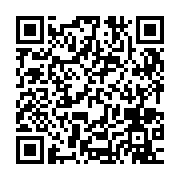 　　②　応募者多数の場合は抽選とする。９．送迎希望者にはJR新山口駅南口，JR防府駅南口，徳地文化ホールにおいてバス送迎を行う。10．持ち物野外活動に適した服装等（詳細は，締切後発送の案内文書に記載）12．個人情報の取り扱いご記入いただいた個人情報は，「独立行政法人国立青少年教育振興機構が保有する個人情報の適切な管理に関する規定」等に基づき適切に管理し，当機構の事務にのみ使用し，法令等に定める場合を除いて，第三者に開示することはありません。13．その他事業中に撮影した写真や制作物等を，本所の事業に関する報告書や広報等に使用することがある。2月13日（水）10:30　11:00　　　　12:30　13:30　　　　16:30　　19:00　　　21:0010:30　11:00　　　　12:30　13:30　　　　16:30　　19:00　　　21:0010:30　11:00　　　　12:30　13:30　　　　16:30　　19:00　　　21:0010:30　11:00　　　　12:30　13:30　　　　16:30　　19:00　　　21:0010:30　11:00　　　　12:30　13:30　　　　16:30　　19:00　　　21:0010:30　11:00　　　　12:30　13:30　　　　16:30　　19:00　　　21:0010:30　11:00　　　　12:30　13:30　　　　16:30　　19:00　　　21:0010:30　11:00　　　　12:30　13:30　　　　16:30　　19:00　　　21:002月13日（水）受付開講式アイスブレイク荷物移動昼食休憩TAP①つどい入浴夕食TAP②就寝2月14日（木）6:30　9:00　　10：30　　12:00　 13:00        16:30　　19:00　　　21:006:30　9:00　　10：30　　12:00　 13:00        16:30　　19:00　　　21:006:30　9:00　　10：30　　12:00　 13:00        16:30　　19:00　　　21:006:30　9:00　　10：30　　12:00　 13:00        16:30　　19:00　　　21:006:30　9:00　　10：30　　12:00　 13:00        16:30　　19:00　　　21:006:30　9:00　　10：30　　12:00　 13:00        16:30　　19:00　　　21:006:30　9:00　　10：30　　12:00　 13:00        16:30　　19:00　　　21:006:30　9:00　　10：30　　12:00　 13:00        16:30　　19:00　　　21:002月14日（木）起　床つどい朝　食お金の話ビジネスマナー昼食休憩TAP③つどい入浴夕食TAP④就寝2月15日（金）6:30　9:30　　　　　12:00　13:00　　　15:00　15:30　　15:456:30　9:30　　　　　12:00　13:00　　　15:00　15:30　　15:456:30　9:30　　　　　12:00　13:00　　　15:00　15:30　　15:456:30　9:30　　　　　12:00　13:00　　　15:00　15:30　　15:456:30　9:30　　　　　12:00　13:00　　　15:00　15:30　　15:456:30　9:30　　　　　12:00　13:00　　　15:00　15:30　　15:456:30　9:30　　　　　12:00　13:00　　　15:00　15:30　　15:452月15日（金）起床つどい朝食片付けTAP⑤昼食休憩お化粧教室・スーツ教室ふりかえり閉講式【本件担当・問い合わせ先】国立山口徳地青少年自然の家（〒747-0231　山口県山口市徳地船路668）　企画指導班　中島　辰博（なかしま　たつひろ）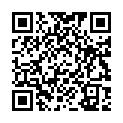 　TEL　0835-56-0112　　FAX　0835-56-0130　E-mail　tokuji-kikaku@niye.go.jp